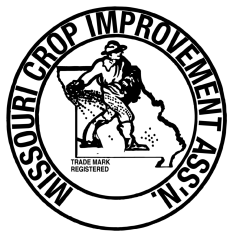  MCIA’s News and Notes is designed to provide members and other interested individuals with information about MCIA programs and services, as well as timely access to information that impacts the seed industry and agriculture in general.  Our format is structured to provide a brief introduction to topics of interest along with contact information or links to sources where you can obtain more detailed information. Many of the articles and items listed in this newsletter contain web addresses or hyperlinks by which you can obtain additional information.  If you do not have internet access and would like additional information on any of the topics mentioned in this newsletter, please contact the MCIA office and we will forward you the information. Please feel free to contact the MCIA office if you have questions or suggestions for items to be included in future issues.Season’s Greetings and Best Wishes for a Joyous Holiday Season and Prosperous New Year from the Staff of the Missouri Crop Improvement Association(over)Soybean Orders for Foundation and/or Parent SeedMissouri Foundation Seeds intends to send out their 2017 notice of availability and order forms in mid-late January.  In addition to the established lines, there are seven new lines currently under consideration for release to seed producers this spring.  These are all conventional lines with maturities ranging from 3.9 to 5.3.  Please check your mailbox for information from Missouri Foundation Seeds and future additions of MCIA’s newsletter for more information and details for obtaining Foundation and/or Parent seed for both new and established lines.2017 Spring Seed DirectoryA copy of the 2017 Missouri Spring Seed Directory will be posted to the MCIA web site shortly after the first of the year and a copy will be included with the January newsletter.  In the interim, please contact the MCIA office if you have questions regarding the availability of any particular type and/or variety of soybeans.Variety Testing Performance ResultsResults from the University of Missouri’s 2016 performance testing for corn and soybean are available via the internet and in printed form.  Test results are available via a link from MCIA’s new website or http://varietytesting.missouri.edu/ or contact the MCIA office to obtain a printed copy.  Many of the new lines released in the spring of 2016 for production under the Momentum brand or individual company brands were tested under MFS MO EXP designations.  Please contact the MCIA office for additional performance information related to these lines and how you can obtain production and marketing rights.Soybean Quality Update and Testing IssuesAs of December 15, the MCIA seed lab has completed germination testing on 983 samples from the 2016 crop with an average germination of 93.70%.  This is 0.55% below the same reporting period in 2015 but 0.89% higher than reported in the November newsletter.  While soybean germination percentages started out excellent right after harvest and are still quite good across much of Missouri and surrounding areas, we are noting lower germinations with some production that went through several cycles of weathering prior to harvest in mid-south production.Early harvested soybean seed coats seem to be strong and intact and disease is only present at low levels, if at all.  Later harvested soybeans generally have lower visual quality and visible shriveling of the seed coats with discoloration and oblong shaped seeds.  Moisture levels seem to be good and the incidence of mechanical damage is lower than we have observed in recent years.  Based on our observations with samples tested to date, the normal towel germination test is matching up well in comparison with results from treated and sand germination tests and vigor test (Accelerated Aging) results are much higher across the board for early harvested production but quite a bit lower for later harvested production.  Please feel free to contact the MCIA office if you have questions or concerns related to your 2016 production or if you would like to discuss germination testing options.Wheat Wrap UpREMINDER - any certified or quality assurance seed sold in bulk form should be accompanied by a bulk sales certificate.  If you sold seed in bulk form without a certificate, please contact the MCIA office so we can insure the buyer receives the proper documentation.  All bulk sales documentation should be submitted to the MCIA office no later than December 27th.Save the (Approximate) Date - 2017 Annual Membership MeetingMCIA’s 2017 annual membership meeting will be wheat focused and include a field day and plot tours.  We are tentatively looking at late June/early July with a firm date to be set at the upcoming winter Board of Directors meeting.  Additional information will be made available after the details are finalized.MCIA Holiday Office HoursThe MCIA office will be closed on the following days during the upcoming holidays.			December 23			December 26			January 2Happy Holidays